ОТКРЫТОЕ АКЦИОНЕРНОЕ ОБЩЕСТВОЦентр научно-методического обеспечения инженерного сопровождения инвестиций в строительстве(ОАО «ЦЕНТРИНВЕСТпроект»)СБОРНИК РАЗЪЯСНЕНИЙ
ПО ПРИМЕНЕНИЮ СБОРНИКА ЦЕН
И СПРАВОЧНИКОВ БАЗОВЫХ ЦЕН
НА ПРОЕКТНЫЕ РАБОТЫ В СТРОИТЕЛЬСТВЕ(Вопросы и ответы)Москва 2012ВВЕДЕНИЕНастоящий Сборник является продолжением материалов, изданных в 2002 и 2004-2010 годах, содержащих разъяснения по применению Сборника цен и Справочников базовых цен на проектные работы для строительства. В нем даны разъяснения по определению базовой цены проектирования объектов жилищно-гражданского назначения, энергетики, черной металлургии, водоснабжения и канализации, автомобильных дорог общего пользования, городских инженерных сооружений и коммуникаций, искусственных сооружений, объектов газооборудования и газоснабжения промышленных предприятий, зданий и сооружений, наружного освещения, объектов магистрального транспорта нефти, нефтеперерабатывающей и нефтехимической промышленности, а также ответы на другие вопросы по определению стоимости проектных или связанных с проектированием работ, наиболее часто встречающихся в письмах организаций, применяющих соответствующие ценовые документы.В приложении к Сборнику приведены документы Минрегиона России, связанные с расчетом базовой цены проектных работ и вышедшие в период до 01.01.2012 г.Условные обозначения:СОДЕРЖАНИЕI. РАЗЪЯСНЕНИЯ ПО ОПРЕДЕЛЕНИЮ БАЗОВОЙ ЦЕНЫ ПРОЕКТНЫХ РАБОТ ДЛЯ СТРОИТЕЛЬСТВА ОБЪЕКТОВ ЖИЛИЩНО-ГРАЖДАНСКОГО НАЗНАЧЕНИЯ1. Вопрос: Как определить стоимость разработки проектной документации 17-ти этажного монолитного жилого дома (три блок-секции, в т.ч. две - индивидуальные и одна - зеркальная) с применением блок-секционного метода?Ответ: Стоимость разработки проектной документации с применением блок-секционного метода 17-ти этажного монолитного жилого дома, состоящего из 3-х блок-секций, определяется в порядке, установленном пунктом 2.1.3 главы 2.1 «Жилые дома, гостиницы, общежития» Справочника базовых цен на проектные работы в строительстве «Объекты жилищно-гражданского строительства» издания . (СБЦП 81-02-03-2001)и составляет:[(1662,038 + 0,118 × 56555,10) × (0,2+0,8 × (18719,37/56555,1 × 1 + 19002,59/56555,1 × 1+18833,14/56555,1 × 0,35)] × 0,4 × 3,31 = 9120,36 тыс. руб., где1662,038 и 0,118 - постоянные величины базовой цены (п. 9 табл. 1 СБЦП 81-02-03-2001); - общий строительный объем здания; - объем рядовой блок-секции; - объем торцевой блок-секции; - объем торцевой блок-секции в зеркальном исполнении;0,35 - коэффициент на «привязку», учитывающий трудоемкость работ в связи с внесением изменений при наличии зеркального изображения торцевой блок-секции;0,4 - доля разработки проектной документации в общей базовой цене;3,31 - индекс изменения сметной стоимости проектных работ в соответствии с письмом Минрегиона России от 07.11.2011 г. № 30394-ИП/08.В случае необходимости привязки как повторно применяемой проектной документации, разработанной для первого 17-ти этажного монолитного жилого дома, для двух других 17-ти этажных жилых домов, расчет может быть осуществлен по формуле:(1662,038 + 0,118 × 56555,10) × 0,4 × 3,31 × Кприв. × 2 = ... тыс. руб.,где Кприв. - коэффициент на «привязку», установленный п. 2.1.2 главы 2.1 СБЦП 81-02-03-2001.2. Вопрос: В проектируемом жилом доме по заданию на проектирование запланировано электропищеприготовление. Возможно ли, процент, выделенный на раздел «газоснабжение» (2%), перенести в раздел «Электроснабжение» по таблице относительной стоимости (№ 41)?Ответ: В соответствии с пунктом 1.8 Раздела I Методических указаний по применению справочников базовых цен на проектные работы в строительстве изд. . следует учитывать, что в Справочниках представлены рекомендуемые показатели относительной стоимости разработки разделов проектной и рабочей документации, которые могут уточняться для подразделений проектной организации при проектировании конкретного объекта в пределах определенной общей стоимости проектирования в зависимости от трудоемкости выполняемых работ. Таким образом, показатель относительной стоимости разработки раздела «Электроснабжение» может быть увеличен на 2%.3. Вопрос: Как определить при проектировании остекления балконов и лоджий затраты на конструирование (подбор) профилей для их изготовления на специализированном предприятии?Ответ: При проектировании остекления балконов и лоджий конструирование (подбор) профилей для их изготовления на специализированном предприятии, как и рисунки оконных блоков, осуществляются заводом-изготовителем (или по его заказу проектной организацией), в стоимость проектных работ указанные затраты не входят и определяются дополнительно на основании калькуляции затрат по смете ф. ЗП.4. Вопрос: Как определить цену на проектирование театра на 40 мест, 260 мест и 3000 мест?Ответ: Цена на проектирование театра на 40 и 3000 мест может быть определена по ценовым показателям, содержащимся в таблице 15 «Театрально-зрелищные предприятия» СБЦП 81-02-03-2001, и в порядке, установленном пунктом 2.13 раздела II МУ-2001, т.е. в соответствии с формулами, приведенными в пунктах 2.1 и 2.3 примера 2 Приложения № 2 МУ-2010.Формула расчета (театр на 40 мест - п. 2.1 примера 2):1510,00 - [(2058,54 - 1510,00)/(200 - 50) × (50 - 40) × 0,6] = 1488,06 тыс. руб.,    где:1510,00 - «а» пункт 1 табл. № 15 СБЦП 81-02-03-2001; 2058,54 - «а» пункт 2 табл. № 15 СБЦП 81-02-03-2001; 0,6 - уменьшение цены поправки (приложение 1 к МУ-2010). Формула расчета (театр на 3000 мест - п. 2.3 примера 2): 3882,56 + [(3882,56 - 3437,50)/(2000 - 1000) × (3000 - 2000) × 0,6] = 4149,60 тыс. руб.,   где: 3882,56 - «а» пункт 5 табл. № 15 СБЦП 81-02-03-2001; 3437,50 - «а» пункт 4 табл. № 15 СБЦП 81-02-03-2001; 0,6 - уменьшение цены поправки (приложение 1 к МУ-2010). Что касается стоимости проектирования театра на 260 мест, то она определяется как прямая цена по п. 3 табл. 15 СБЦП 81-02-03-2001, так как заданный показатель проектируемого объекта - театра на 260 мест, входит в интервал «свыше 200 до 600» мест, и составляет 2940,74 тыс. руб.5. Вопрос: Как определить затраты на проектирование площадочных инженерных сетей и сооружений, строительство которых связано с основным объектом?Ответ: Для возможной ориентировочной оценки затрат  на проектирование площадочных инженерных сетей и сооружений, строительство которых связано с основным объектом в соответствии с подготавливаемым заданием на проектирование, следует ориентироваться на уровень затрат в пределах до 30% от цены основных проектных работ.Стоимость таких слаботочных сетей и систем, как структурированная кабельная система, локально-вычислительная сеть, система контроля и управления доступом, система охранного телевидения не учтены СБЦП 81-2001-03 и оцениваются дополнительно по Справочнику базовых цен на проектные работы в строительстве «Объекты связи» изд. .6. Вопрос: При строительстве одноэтажного дома с мансардой учитывается ли она в общем объеме здания?Ответ: При определении стоимости проектирования жилого дома с мансардным этажом строительный объем последнего учитывается в общем объеме здания.7. Вопрос: Как определить стоимость разработки эскизного проекта?Ответ: Разработка эскизного проекта положениями Градостроительного кодекса РФ от 29.12.2004 г. № 190-ФЗ и постановления Правительства от 16.02.2008 г. № 87 не предусмотрена. В связи с этим порядок определения стоимости разработки эскизного проекта в СБЦ-2010 не регламентирован.Эскизный проект может разрабатываться в особых случаях по требованию органов архитектурно-градостроительного надзора, что отражается в задании на проектирование и АПЗ. Состав и содержание эскизного проекта определяется градостроительными организациями и прилагается к АПЗ.В случае необходимости разработки эскизного проекта, что должно быть отражено в задании на проектирование, его затраты могут быть рассчитаны в соответствии с трудоемкостью работ по согласованию с заказчиком, либо, во избежание расчета стоимости в соответствии с калькуляцией затрат по форме ЗП, использовать ценовые показатели, содержащиеся в СБЦ-2010 для условий нового строительства, с применением корректирующего коэффициента, размер которого устанавливается исполнителем по согласованию с заказчиком.8. Вопрос: Как определить стоимость работ промэстетике и интерьерам?Ответ: Разработка архитектурных решений интерьеров учтена ценами на проектные работы, содержащимися в СБЦП 81-2001-03 «Объекты жилищно-гражданского строительства» изд. . за исключением соответствующих работ, выполняемых по ГОСТ 21.507-81.Цена выполнения указанных работ, если она не выделена в таблицах относительной стоимости, может определяться разработчиками проектной документации самостоятельно в пределах комплексной цены на разработку проектной документации, в том числе в составе архитектурно-строительной части.Ориентировочно, стоимость работ по промэстетике и интерьерам может составлять 5 - 8% от стоимости разработки соответствующей рабочей документации, в зависимости от трудоемкости работ.9. Вопрос: Как определить суммарный процент базовой цены в случае если заданием на проектирование объекта капитального строительства предусмотрена одновременная разработка проектной документации и частичная разработка рабочей документации?Ответ: Базовыми ценами, содержащимися в СБЦП 81-02-03-2001, учтены затраты на разработку проектной и рабочей документации без учета налога на добавленную стоимость.В случае, если заданием на проектирование объекта капитального строительства предусмотрена одновременная разработка проектной документации и частичная разработка рабочей документации, то в соответствии с пунктом 1.5. раздела I Методических указаний по применению справочников базовых цен на проектные работы в строительстве, утвержденных Министерством регионального развития РФ приказом от 29.12.2009 г. № 620 и зарегистрированных Министерством юстиции РФ от 23.03.2010 г. № 16686 (Методические указания), суммарный процент базовой цены определяется в зависимости от архитектурных, функционально-технологических, конструктивных и инженерно-технических решений, содержащихся в проектной документации, а также степени их детализации.10. Вопрос: Какие затраты на проектирование внешних инженерных сетей в пределах площадки строительства учтены ценовыми показателями СБЦП 81-02-02-2001?Ответ: Ценовыми показателями, установленными на проектирование отдельных зданий и содержащимися в Справочнике базовых цен на проектные работы в строительстве «Объекты жилищно-гражданского строительства» издания . (СБЦП 81-02-02-2001), учтены затраты на проектирование внешних инженерных сетей в пределах площадки строительства:- водоводы - до первого колодца;- канализация - до первого колодца;- электроснабжение - от зданий до точки подключения в ТП;- теплоснабжение, отопление - от здания до запорной арматуры;- внутреннее газоснабжение - от здания до ближайшего ковера;- слаботочные сети - от здания до ближайшего колодца на сетях телефонной канализации.11. Вопрос: Какие затраты не учтены ценовыми показателями таблицы № 1 СБЦП 81-02-03-2001?Ответ: При определении стоимости проектирования жилых домов по базовым ценам таблицы      № 1 СБЦП 81-02-03-2001 не учтены затраты на:- применение навесных вентилируемых фасадов; стоимость указанных работ может быть определена дополнительно как доля стоимости работ по разделу «Архитектурные решения»; при этом ориентиром может служить размер показателя относительной стоимости разработки фасадов (12,5%), приведенный в приложении 3 к МУ-2010 (надземная часть, п. 1);- устройства подпорных стенок и лестниц; цена указанных работ определяется по соответствующим Справочникам базовых цен на проектные работы для строительства;- разработку систем диспетчеризации инженерных сетей и сооружений, систем автоматики инженерных систем;- проектирование повысительных водопроводных насосных станций (пункт 2.1 раздела 2 СБЦП 81-02-03-2001); стоимость проектных работ для строительства указанных насосных станций определяется по соответствующим Справочникам базовых цен на проектные работы для строительства.II. ТЕРРИТОРИАЛЬНОЕ ПЛАНИРОВАНИЕ И ПЛАНИРОВКА ТЕРРИТОРИЙ1. Вопрос: Как рассчитать цену разработки генплана с показателем численности населения менее 2,5 тыс. человек?Ответ: В соответствии с существующим порядком расчета базовой цены проектных работ для строительства объектов, основной показатель которых отличается от приведенных в Справочнике базовых цен на проектные работы для строительства объектов (СБЦ), допускается только в случае, если показатель объекта меньше минимального или больше максимального, приведенных в таблице цен, не более чем в 2 раза (см. п. 2.1.3 раздела II Методических указаний по применению справочников базовых цен на проектные работы в строительстве, изд. .В случае, когда показатель объекта проектирования меньше удвоенного минимального (что это???) показателя, приведенного в таблице СБЦ, базовая цена проектных работ рассчитывается на основании калькуляции затрат.В то же время для определения цены проектирования объекта с показателем меньше табличного в 2 раза и более, по ценовым показателям Справочника, в качестве аналога можно использовать соответствующие значения ценовых показателей СБЦ для объекта, меньше табличного показателя в 2 раза.При этом в расчет вводится понижающий коэффициент, учитывающий разницу в трудоемкости проектирования рассматриваемого объекта и объекта с показателем, размер которого в 2 раза меньше табличного.Исходя из изложенного, при расчете цены разработки генплана с показателем численности населения менее 5 : 2 = 2,5 тыс. чел. по таб. 2 СБЦП 81-2001-01, расчет осуществляется на 2,5 тыс. чел. и вводится понижающий коэффициент (К пониж.) 0,7 ÷ 0,9 на малый показатель численности, т.е. (47,06 + 11,22 × 2,5) × К пониж. × I инф. × ...  смотреть сборник разъяснений 2013г. письмо №284-03/4 от 2012г. №284-03/4 (25.07.2012)Вопрос  - хорошийПросим дать разъяснения по вопросу расчета цены проектирования объекта строительства, показатель которого меньше минимального, приведенного в СБЦ, более чем в два раза при наличии в СБЦ специального порядка расчета цены.В СБЦ "Объекты промышленности химических волокон" изд. 2004г. (СБЦ) в Основных положениях справочника п.1.8 указаны коэффициенты, применяемые в случае, если основной показатель объекта отличается от приведенных в таблице.Просим дать разъяснения по порядку применения этих коэффициентов, а именно, как следует определять цену проектирования "Теплопункта в составе: коллекторных для отопительной воды, пара и конденсата, редукционных установок и бойлерных" табл.3 пп.1.101-1.102 при значении основного показателя 0,29 Гкал/час?Отдельно просим отметить, изменился ли в выходом Методических указаний по применению Справочников базовых цен на проектные работы в строительстве, утвержденных приказом МинРегионРазвития РФ от 29.12.2009 г. порядок применения указанных коэффициентов, а именно, какая из формул расчета будет верной — с использованием или без использования коэффициента:1. С использованием коэффициента п. 1.8 (в соответствии в письмом №117-03/4 от 25марта 2010 года, направленного в наш адрес от ОАО «ЦЕНТРИНВЕСТпроект»):(1041 + 4,14 × 10) × 0,7 × Кпониж. × Кинф., гдеКпониж. — коэффициент по согласованию с заказчиком, учитывающий разницу в трудоемкости работ проектируемого объекта (0,29Гка/час) и объекта-аналога суммарной нагрузкой 10:4=2,5Гкал/час.0,7 — коэффициент в соответствии с п.1.8 СБЦ , учитывающий, что суммарная нагрузка в 4 раза меньше табличногоКинф. — инфляционный коэффициент2. Без использования коэффициента п. 1.8:(1041 + 4,14 × (0,4 ×10 + 0,6 × 5)) × Кпониж × Кинф., гдеКпониж. — коэффициент по согласованию с заказчиком, учитывающий разницу в трудоемкости работ проектируемого объекта (0,29Гка/час) и объекта-аналога суммарной  нагрузкой 10:4=2,5Гкал/час.Кинф. — инфляционный коэффициентОтветПри осуществлении расчетов цены проектных работ по ценовым документам, включенным в федеральный реестр ценовых нормативов, публикуемый на сайте Минрегиона России, следует руководствоваться Методическими указаниями по применению Справочников базовых цен на проектные работы в строительстве издания 2010 года, п. 2.1.3 которых предусматривает возможность использования показателей Справочников при условии, что показатель объекта отличается от соответствующего показателя Справочника не более, чем в 2 раза в сторону уменьшения или увеличения.Исходя из изложенного, указания п. 1.8 Основных положений СБЦ-2004 "Объекты промышленности химических волокон" утратили силу, что дает возможность использования рассматриваемых цен Справочника пользоваться ценовыми показателями при суммарной нагрузке от 10:2=5 Гкал/час (min) до 160x2=320 Гкал/час (max). не ниже половины  минимального и не выше удвоенного максим.При этом, для расчета цены объекта с показателем меньше минимального более, чем в 2 раза, как это имеет место в Вашем случае (0,29 Гкал/час), можно воспользоваться ценой объекта-аналога с мощностью 5 Гкал/час с условием введения в расчет понижающего коэффициента по согласованию с заказчиком в размере 0,7 (рекомендуемый в этом случае понижающий коэффициент должен быть не ниже 0,7), а расчет цены объекта осуществляется с учетом формулы экстраполяции в сторону уменьшения, то есть по формуле, приведенной в п. 2 Вашего письма.   то есть, и экстраполяция, и пониж.коэффициент2. Вопрос: Как определить затраты  на  разработку документации, связанной с ландшафтным проектированием?Ответ: Для расчета затрат на разработку документации, связанной с ландшафтным проектированием, могут быть использованы ценовые показатели таблицы 4 и 5 СБЦП 81-02-01-2001 «Территориальное планирование и планировка территорий» изд. .3. Вопрос: Как определить стоимость разработки дендрологической части?Ответ: Разработка дендрологической части в составе соответствующих проектных работ может быть расценена по показателям п.п. 1-7 таблицы 5 СБЦП 81-01-2001 «Территориальное планирование и планировка территорий», утвержденного Минрегионом РФ приказом № 260 от 28 мая . и зарегистрированного Минюстом РФ 14 сентября . № 18239, рекомендованного к применению в соответствии с федеральным реестром сметных нормативов (per. № 130 от 25.10.2010 г.); при этом следует учитывать объем выполняемых работ, ориентируясь на показатели относительной стоимости разработки проектной и рабочей документации, приведенные в табл. 10 (п. 1) указанного ценового документа.4. Вопрос: К какому типу коэффициентов (ценообразующим или усложняющим) относятся коэффициенты из таблицы 8 СБЦ «Территориальное планирование и планировка территорий» изд. .?Ответ: Повышающие коэффициенты к ценам на разработку градостроительной документации (таблица 8, п.п. 1 ÷ 3, 5 ÷ 8) относятся к ценообразующим, а пункт 4 - к усложняющим.III. ОБЪЕКТЫ СВЯЗИ1. Вопрос: Как определить показатели относительной стоимости разработки проектной и рабочей документации при проектировании конкретных объектов в пределах общей стоимости разработки проектной продукции?Ответ: Таблицы относительной стоимости №№ 28-31 ГСН СБЦП 81-02-02-2001 разработаны в соответствии с Положением о составе разделов проектной документации и требованиях к их содержанию, утвержденным постановлением Правительства Российской Федерации от 16.02.2008 г. № 87.В соответствии с пунктом 1.8 Методических указаний по применению справочников базовых цен на проектные работы в строительстве, утвержденных Министерством регионального развития Российской Федерации приказом от 29 декабря . № 620 и зарегистрированных Министерством юстиции Российской Федерации № 16686 от 23 марта ., представленные в СБЦП 81-02-02-2001 рекомендуемые показатели относительной стоимости разработки разделов проектной и рабочей документации, в случае необходимости, могут быть уточнены проектной организацией при проектировании конкретного объекта в пределах общей стоимости в зависимости от трудоемкости выполняемых работ.При этом для определения показателей относительной стоимости разработки проектной и рабочей документации при проектировании конкретных объектов в пределах общей стоимости разработки проектной продукции Центр считает возможным использовать показатели относительной стоимости разделов, приведенные в таблицах относительной стоимости разработки проектной и рабочей документации для строительства объектов, содержащиеся в утратившем силу в связи с выходом СБЦП 81-02-02-2001 Справочнике базовых цен на проектные работы для строительства «Объекты связи» издания ., а понижающие коэффициенты на отсутствие таких разделов, как «Схема планировочной организации земельного участка», «Архитектурные решения», «Конструктивные и объемно-планировочные решения», «Газоснабжение», «Водоснабжение», «Водоотведение» и другие, установленные СБЦП 81-02-02-2001, в расчете стоимости проектных работ для строительства объектов связи не применяются.2. Вопрос: Какие объекты проектирования относятся к линейным объектам связи по СБЦП 81-02-02-2001?Ответ: К линейным объектам относятся все сооружения, ценовые показатели которых в Государственном сметном нормативе «Справочник базовых цен на проектные работы в строительстве «Объекты связи» изд. . (СБЦП 81-02-02-2001) установлены на единицу протяженности (п.м; км), а остальные сооружения, отраженные СБЦП 81-02-02-2001, относятся к объектам промышленности (здания, сооружения).3. Вопрос: Как определить стоимость проектирования кабельных линий связи с оптико-волоконным кабелем?Ответ: Стоимость проектирования кабельных линий связи с оптико-волоконным кабелем рекомендуется определять по ценовым показателям, содержащихся в пунктах 10-12 таблицы 4 «Кабельные линии связи» Государственного сметного норматива «Справочник базовых цен на проектные работы в строительстве «Объекты связи», утвержденном Министерством регионального развития РФ приказом № 260 от 28 мая . и зарегистрированном Министерством юстиции РФ 14 сентября . № 18439.IV. ОБЪЕКТЫ МАШИНОСТРОИТЕЛЬНОЙ ПРОМЫШЛЕННОСТИ1. Вопрос: Как определяется стоимость проектирования объекта машиностроительной промышленности в случае, если строительство осуществляется по этапам?Ответ: При проектировании объекта машиностроительной промышленности, строительство которого осуществляется по этапам, стоимость проектных работ определяется по каждому этапу исходя из стоимости строительства объектов, входящих в этап, в порядке, установленном Справочником базовых цен на проектные работы для строительства «Объекты машиностроительной промышленности» издания . и Методическими указаниями издания .V. АВТОМОБИЛЬНЫЕ ДОРОГИ ОБЩЕГО ПОЛЬЗОВАНИЯ И ГОРОДСКИЕ ИНЖЕНЕРНЫЕ СООРУЖЕНИЯ И КОММУНИКАЦИИ1. Вопрос: Как определить стоимость подготовки проектной и рабочей документации участков автомобильной дороги протяженностью  и менее?Ответ: Стоимость подготовки проектной и рабочей документации участков автомобильной дороги протяженностью  и менее определяется по ценовым показателям п.п. 1 - 3 таблицы № 2 Справочника базовых цен на проектные работы для строительства «Автомобильные дороги общего пользования» изд. . на объект в целом - «автомобильная дорога», независимо от протяженности. Соответственно, при протяженности проектируемого участка автомобильной дороги менее  при расчете базовой цены формула интерполяции не применяется, и необходимо пользоваться указанными ценовыми показателями только в зависимости от категории сложности проектирования.2. Вопрос: Как осуществляется расчет цены по ценовым показателям таблицы 11 «Квартальные, межквартальные, уличные кабельные электросети» СБЦ «Городские инженерные сооружения и коммуникации» изд. . (СБЦ-2008): исходя из суммарной длины кабелей или длины траншеи?Ответ: В соответствии с примечанием 2 к таблице 11 СБЦ-2008 при определении стоимости проектирования кабельных линий расчет цены осуществляется исходя из суммарной длины всех кабелей. Под кабельными линиями понимается кабель, состоящий из 3-х или более жил. Поэтому суммируются не длины жил, а длины кабелей, состоящих из скрученных в них жил. В случае, если в одной траншее идет более одной кабельной линии, то их длины суммируются.3. Вопрос: Как определить стоимость проектирования системы оперативно-дистанционного контроля влажности изоляции (ОДК) при бесканальной прокладке тепловых сетей?Ответ: Выполнение гидравлического расчета, в составе которого разрабатывается система ОДК, при проектировании трубопроводов, в том числе для бесканальной прокладки тепловых сетей, является частью работ по проектированию тепловых сетей, и в случае его выполнения по отдельному заданию может быть расценено исходя из стоимости основных работ с понижающим коэффициентом в соответствии с фактической трудоемкостью.4. Вопрос: При определении стоимости подземных пешеходных переходов учтены ли все дополнительные затраты, связанные с введением Положения о составе разделов проектной документации и требованиях к их содержанию, а также изменений к нему, утвержденных постановлением Правительства РФ от 16.02.2008 г. № 87, соответственно от 15.04.2010 г. № 235 и от 15.02.2011 г. № 73?Ответ: Ценами Справочника базовых цен на проектные работы для строительства «Городские инженерные сооружения и коммуникации» изд. ., по ценовым показателям которого определяется стоимость подземных пешеходных переходов, учтены все дополнительные затраты, связанные с введением Положения о составе разделов проектной документации и требованиях к их содержанию, а также изменений к нему, утвержденных постановлением Правительства РФ от 16.02.2008 г. № 87, соответственно от 15.04.2010 г. № 235 и от 15.02.2011 г. № 73, в т.ч. и с разработкой раздела 10 «Мероприятия по обеспечению доступа инвалидов», и дополнительной оплате не подлежат.VI. СИСТЕМЫ ПРОТИВОПОЖАРНОЙ И ОХРАННОЙ ЗАЩИТЫ1. Вопрос: В каких случаях применяется Справочниках базовых цен на проектные работы для строительства «Системы противопожарной и охранной защиты» изд. .?Ответ: Справочниках базовых цен на проектные работы для строительства «Системы противопожарной и охранной защиты» изд. . (СБЦ-99) применяется для определения базовой цены проектирования этих систем только при выполнении работ вне комплекса, по отдельному заданию на проектирование.2. Вопрос: Как определить затраты на выполнение проектных работ по эвакуации людей при пожаре?Ответ: Расчет затрат на проектирование эвакуации людей при пожаре является составной частью раздела «Мероприятия по обеспечению пожарной безопасности», затраты на указанную работу учтены комплексными ценами на проектирование основного объекта капитального строительства и дополнительной оплате не подлежат.VII. ИСКУССТВЕННЫЕ СООРУЖЕНИЯ1. Вопрос: Как рассчитать затраты при проектировании пешеходных переходов с индивидуальными конструктивными элементами (пролетные строения, опоры)?Ответ: При проектировании пешеходных переходов с индивидуальными конструктивными элементами (пролетные строения, опоры) по Справочнику базовых цен на проектные работы для строительства «Искусственные сооружения» изд. . цена работ определяется по таблице 1 в порядке, установленном п. 2.2 главы 2, при этом в случае расчета цены проектирования опор по таблице 4 соответствующая доля затрат исключается из комплексной цены полностью.2. Вопрос: Как применять коэффициенты, перечисленные в п.п. 2.6 и 2.7 к таблице 1 Справочника базовых цен на проектные работы для строительства «Искусственные сооружения» изд. . (СБЦ-2004)?Ответ: Применение коэффициентов, перечисленных в п.п. 2.6 и 2.7 к таблице 1 СБЦ-2004, возможно при проектировании мостов, путепроводов и эстакад с типовыми пролетными строениями и индивидуальными конструкциями опор с использованием типовых конструктивных элементов (см. первый абзац п. 2.2 раздела 2 СБЦ-2004).Во всех других случаях перечисленные коэффициенты вводятся к расчетам по ценовым показателям к таблицам 3, 4 СБЦ-2004.VIII. ПРЕДПРИЯТИЯ АВТОМОБИЛЬНОГО ТРАНСПОРТА1. Вопрос: Как определить стоимость проектирования 2-х контрольно-пропускных идентичных пунктов на 2 поста?Ответ: Стоимость проектирования 2-х контрольно-пропускных идентичных пунктов на 2 поста может быть определена по п. 30 таблицы 2 Справочника базовых цен на проектные работы для строительства «Предприятия автомобильного транспорта» изд. . по формуле: (81,23 + 81,23 × К повт. прим.) × l,1 × 3,31, где К повт. прим. - на повторное применение идентичного КПП (см. п.3.2 Методических указаний по применению Справочников на проектные работы в строительстве изд. .);1,1- увеличение стоимости в связи с введением в действие Положения о составе разделов проектной документации и требованиях к их содержанию, утвержденного постановлением   Правительства РФ 16.02.2008 г. № 87 и от 13.04.2010 г. № 235;3,31 - инфляционный индекс к стоимости проектных работ на IV квартал . (письмо Минрегиона РФ от 07.11.2011 г. № 30394-ИП/08).IX. РАЗЪЯСНЕНИЯ ПО ОПРЕДЕЛЕНИЮ СТОИМОСТИ ДРУГИХ ПРОЕКТНЫХ ИЛИ СВЯЗАННЫХ С ПРОЕКТИРОВАНИЕМ РАБОТ1. Вопрос: Как пересчитать стоимость проектирования, определенную по Сборнику цен и Справочникам базовых цен на проектные работы для строительства изд. 1987-1990 гг. и 1995-1999 гг. в цены 2001 года?Ответ: В соответствии с письмом Минстроя России от 04.07.95 г. № 9-4/116 усредненный индекс изменения базовых цен на проектные работы для строительства от уровня по состоянию на 01.01.91 г. к уровню на 01.01.95 г., равен 1000 и применялся к ценам Сборника цен на проектные работы для строительства изд. 1987-1990 гг., уровень которых - 01.01.91 г., в соответствии с письмом Госстроя СССР от 06.09.90 г. № 14-«Д».В связи с деноминацией и изменением масштаба цен (в 1000 раз) при определении базовых цен на проектные работы для строительства по Сборнику цен и Справочникам базовых цен на проектные работы для строительства изд. 1987-1990 гг. и 1995-1999 гг. соответственно, цены в которых установлены в зависимости от натуральных показателей объектов проектирования, следует руководствоваться положениями, изложенными в письме Госстроя России от 13.01.98 № 9-1-1/6 «Об определении базовых цен на проектно-изыскательские работы для строительства после 01.01.98 г.», а также ежеквартальными индексами изменения стоимости проектных работ в связи с инфляционными процессами.Таким образом, исходя из уровня инфляции по состоянию на 01.01.95 г. (1000) и масштаба деноминации (в 1000 раз), индекс изменения цен на проектные работы, установленный на 01.01.91 г. и на 01.01.95 г. одинаков и составляет на I квартал 2001 года - 7,71 (письмо Госстроя России от 04.01.2001 г. № АШ-9/10).2. Вопрос: Как определить стоимость разработки предпроектной документации?Ответ: Разработка предпроектной документации положениямиГрадостроительного кодекса РФ от 29.12.2004 г. № 190-ФЗ и Положением о составе разделов проектной документации и требованиях к их содержанию, утвержденным постановлением Правительства от 16.02.2008 г. № 87, не предусмотрена. В связи с этим порядок определения стоимости разработки предпроектной документации в Справочниках базовых цен на проектные работы в строительстве (Справочники) отсутствует.Предпроектная документация может разрабатываться по заданию заказчика, что отражается в задании на проектирование.В случае необходимости разработки предпроектной документации его затраты могут быть рассчитаны в соответствии с трудоемкостью работ по согласованию с заказчиком, либо во избежание расчета стоимости в соответствии с калькуляцией затрат по форме 3П, использованы ценовые показатели на проектные работы, содержащиеся в Справочниках для условий нового строительства, с применением корректирующего коэффициента, размер которого устанавливается исполнителем по согласованию с заказчиком.3. Вопрос: Как определить затраты на внесение изменений (корректировку) в проектную и рабочую документацию?Ответ: В соответствии с п. 1.3.6.3 раздела I «Основные положения» Методических указаний по применению справочников базовых цен на проектные работы в строительстве, утвержденных Минрегионом РФ приказом от 29.12.2009 г. № 620, ценами указанных Справочников не учтены затраты на внесение изменений (корректировку) в проектную и рабочую документацию, за исключением исправления ошибок, допущенных проектной организацией.В случае выполнения проектной организацией корректировки проектной и рабочей документации в связи с уточнением объемов работ по просьбе заказчика, затраты могут быть компенсированы в счет средств, выделенных в Сводном сметном расчете стоимости строительства (ССРСС) на непредвиденные работы и затраты, что оговорено пунктом 4.96 Методики определения стоимости строительной продукции на территории Российской Федерации, утвержденной постановлением Госстроя РФ от 05.03.2004 г. № 15/1 (МДС 81-35-2004).4. Вопрос: Как рассчитать цену на проектирование ленточных и столбчатых фундаментов, а также фундаментов, требующих проектирования свайных оснований?Ответ: Цены на проектные работы для строительства установлены в Справочниках базовых цен для благоприятных инженерно-геологических условий, т.е. проектирования, в основном, ленточных и столбчатых фундаментов. При наличии грунтов с низкой несущей способностью и повышенной глубиной заложения фундаментов, требующей, в частности, проектирования свайных оснований, цена соответствующих проектных работ рассчитывается по специализированному Справочнику базовых цен на проектные работы для строительства «Заглубленные сооружения и конструкции, водопонижение, противооползневые сооружения и мероприятия, свайные фундаменты» изд. .При этом из комплексной цены на проектирование должны быть исключены затраты на ординарные фундаменты в размере, установленном в приложении 3 к Методическим указаниям по применению Справочников базовых цен на проектные работы в строительстве изд. . (далее - Методические указания).5. Вопрос: Как определить базовую цену разработки технической документации на снос и демонтаж объектов строительства?Ответ: Проектные работы по сносу и демонтажу объектов строительства не учтены ценами на разработку проектной и рабочей документации для строительства новых объектов и оцениваются дополнительно по соответствующим ценовым документам или, в случае их отсутствия исходя из цены проектирования соответствующих объектов нового строительства.При этом ориентиром могут служить указания пункта 2.13 главы 2 Справочника базовых цен на проектные работы для строительства «Объекты магистрального транспорта нефти» изд. ., содержащие показатели для расчета указанных затрат: 0,35 - для линейных объектов и 0,2 - для площадочных сооружений от общей цены проектных работ (П + Р).6. Вопрос: Как определить затраты на разработку структурированной системы мониторинга и управления инженерными системами зданий и сооружений (СМИС)?Ответ: Затраты на разработку структурированной системы мониторинга и управления инженерными системами зданий и сооружений (СМИС) не входят в стоимость раздела ИТМ ГО ЧС соответствующего объекта строительства. Оценка указанных работ в настоящее время может быть осуществлена в порядке, установленном пунктом 2.1.4 Методических указаний по применению Справочников базовых цен на проектные работы в строительстве издания ., т.е. на основании калькуляции затрат (ф. 3П).7. Вопрос: Как определить стоимость раздела «Мероприятия по обеспечению соблюдения требований энергетической эффективности и требований оснащенности зданий, строений и сооружений приборами учета используемых энергетических ресурсов»?Ответ: С введением в действие Положения о составе разделовпроектной документации и требованиях к их содержанию, утвержденного постановлением Правительства Российской Федерации от 16.02.2008 г. № 87, а также изменений к нему, утвержденных постановлениями Правительства РФ от 13.04.2010 г. № 235 и от 15.02.2011 г. № 73 (далее Положение), произошло некоторое увеличение объема работ при подготовке проектной документации: с одной стороны - за счет расширения состава и требований к содержанию разделов проектной документации, в том числе с переносом ряда вопросов, которые детально прорабатывались при разработке рабочей документации, на первую стадию проектирования. Кроме того, появился ряд новых и «ужесточение» действующих требований к промышленной, пожарной, экологической, санитарно-эпидемиологической безопасности объектов строительства, и др.Для учета указанных выше обстоятельств в ценовых документах, введенных в действие до 16.02.2008 г., целесообразно уточнить процентное отношение при определении долей затрат за разработку проектной и рабочей документации с увеличением доли затрат на стадии «П» на 10% с возможным увеличением общих затрат на проектные работы в целом от 6 до 14% (в среднем 10%) при соответствующем нормативном обосновании и приложении расчетов.Таким образом, дополнительные требования, предъявляемые к разрабатываемой проектной документации в соответствии с введением Положения и изменений к нему, в том числе и к разделу 10 (1) «Мероприятия по обеспечению соблюдения требований энергетической эффективности и требований оснащенности зданий, строений и сооружений приборами учета используемых энергетических ресурсов» могут быть компенсированы дополнительно в счет рекомендуемых дополнительных затрат в указанном размере к общей стоимости проектирования.Что касается Справочников базовых цен, введенных в действие после 16.02.2008 г., то есть СБЦП 81-2001 (01; 02; 03), то содержащимися в них ценовыми показателями учтены указанные выше затраты и дополнительной оплате не подлежат.8. Вопрос: Как определить стоимость энергетического обследования (энергоаудита) и составления энергетического паспорта объекта строительства для бюджетных заказчиков?Ответ: В соответствии со статьей 15 главы 4 Федерального закона от 23 ноября . № 261-ФЗ «Об энергосбережении и о повышении энергетической эффективности и о внесении изменений в отдельные законодательные акты Российской Федерации» энергетическое обследование (энергоаудит) может проводиться в отношении продукции, технологического процесса, а также юридического лица, индивидуального предпринимателя.Работы по энергетическим обследованиям не входят в состав проектной документации, выполняемой в соответствии с Положением о составе разделов проектной документации и требованиях к их содержанию, утвержденным постановлением Правительства Российской Федерации от 16.02.2008 г. № 87, а также изменений к нему, утвержденных постановлениями Правительства РФ от 13.04.2010 г. № 235 и от 15.02.2011 г. № 73 (далее - Положение).С введением в действие вышеуказанного Положения, произошло некоторое увеличение объема работ при подготовке проектной документации: с одной стороны - за счет расширения состава и требований к содержанию разделов проектной документации, в том числе с переносом ряда вопросов, которые детально прорабатывались при разработке рабочей документации, на первую стадию проектирования. Кроме того, появился ряд новых и «ужесточение» действующих требований к промышленной, пожарной, экологической, санитарно-эпидемиологической безопасности объектов строительства, и др.Для учета указанных выше обстоятельств в ценовых документах, введенных в действие до 16.02.2008 г., целесообразно уточнить процентное отношение при определении долей затрат за разработку проектной и рабочей документации с увеличением доли затрат на стадии «П» на 10% с возможным увеличением общих затрат на проектные работы в целом от 6 до 14% (в среднем 10%) при соответствующем нормативном обосновании и приложении расчетов.Таким образом, дополнительные требования, предъявляемые к разрабатываемой проектной документации в соответствии с введением Положения и изменений к нему, в том числе и к составлению энергетического паспорта, могут быть компенсированы дополнительно в счет рекомендуемых дополнительных затрат в указанном размере к общей стоимости проектирования.Что касается Справочника базовых цен на проектные работы в строительстве «Объекты жилищно-гражданского строительства» СБЦП 81-02-03-2001, введенного в действие после 16.02.2008 г., то содержащимися в нем ценовыми показателями учтены указанные выше затраты на составление энергетического паспорта и дополнительной оплате не подлежат.9. Вопрос: Как определить цену разработки проектной и рабочей документации на строительство предприятий, зданий и сооружений в сложных условиях (вечномерзлые, просадочные и др. грунты, сейсмичность)?Ответ: В соответствии с пунктом 3.7 раздела III Методических указаний по применению Справочников базовых цен на проектные работы в строительстве изд. . цена разработки проектной и рабочей документации на строительство предприятий, зданий и сооружений в сложных условиях (вечно-мерзлые, просадочные и др. грунты, сейсмичность) определяется по ценовым показателям Справочников, установленным от натуральных показателей объектов проектирования, с применением повышающих коэффициентов к стоимости тех разделов (подразделов) проектной и рабочей документации, к разработке которых действующими нормативными документами установлены особые требования, приводящие к увеличению трудоемкости проектных работ (архитектурно-строительная, водоснабжение, водоотведение и др., часть сметного раздела, относящаяся к перечисленным разделам).10. Вопрос: Как определить затраты на разработку разделов «Проект рекультивации земель лесного фонда» и «Проект освоения лесов»?Ответ: В соответствии с Положением о составе разделов проектной документации и требованиях к их содержанию, утвержденным постановлением Правительства РФ от 16.02.2008 г. № 87, раздел 12 «Иная документация...» должен содержать документацию, необходимость разработки которой при осуществлении проектирования и строительства объекта капитального строительства предусмотрена законодательными актами РФ, в том числе «Проект рекультивации земель лесного фонда» и «Проект освоения лесов».При этом затраты, связанные с выполнением указанных работ, если они не учтены комплексными ценами Справочников базовых цен Справочников базовых цен на проектные работы для строительства (СБЦ), могут быть определены:- техническая рекультивация земель - по ценовым показателям п.п. 3.12-3.17 таблицы 3 СБЦ «Объекты промышленности химических волокон» изд. .; п.п. 3.14 -3.19 таблицы 7 СБЦ «Объекты нефтеперерабатывающей и нефтехимической промышленности» изд. ., а также по п.п. 28.1 - 28.7 таблицы 4 СБЦ «Объекты магистрального транспорта нефти» изд. .;- биологическая рекультивация земель - по п.п. 9 - 12 таблицы СБЦ «Объекты лесного хозяйства» изд. . и по п.п. 28.1 таблицы 4 и приложения к таблице п. 11 СБЦ «Объекты магистрального транспорта нефти» изд. .;- «Проект освоения лесов» - исходя из трудоемкости работ на основании калькуляции затрат по форме 3П, приведенной в МДС 81-35.2004.11. Вопрос: Каков порядок выделения пусковых комплексов в составе проектной и рабочей документации для строительства?Ответ: В соответствии Положением о составе разделов проектной документации и требованиях к их содержанию, утвержденным постановлением Правительства Российской Федерации от 16.02.2008 г. № 87, выделение пусковых комплексов в составе проектной и рабочей документации для строительства не предусмотрено.*В случае необходимости выполнения указанных выше работ по специальному заданию заказчика стоимость их определяется как доля от общей цены проектирования, т.е. в формулу расчета вводится понижающий коэффициент, учитывающий фактический объем выполняемых работ._____________________________*Текст приводится в соответствии с источником12. Вопрос: Как рассчитать стоимость разработки рабочих чертежей АС, КМ и КЖ?Ответ: Основные требования к рабочей документации, а также их состав установлены ГОСТ Р 21.1101-2009 СПДС «Основные требования к проектной и рабочей документации». Марки основных комплектов рабочих чертежей содержатся в Приложении Б к указанному ГОСТу.Рабочие чертежи, в том числе АС, КМ, КЖ, являются предметом разработки рабочей документации соответствующего объекта капитального строительства, следовательно, затраты на их выполнение учтены ценами на проектные работы и могут быть выделены из общей стоимости проектирования (разделы: архитектурные, конструктивные и объемно-планировочные решения) конкретного объекта в зависимости от трудоемкости работ.13. Вопрос: Об уровне затрат в графе «сметная документация» таблицы относительной стоимости разработки проектной и рабочей документации для строительства объектов.Ответ: Показатели относительной стоимости проектных работ, приведенные в таблицах Справочников базовых цен на проектные работы для строительства, являются сугубо ориентировочными и отражают принятую технологию разработки проектной документации у организации - соредактора Справочника.При этом следует обратить внимание на уровень затрат в графе «сметная документация» таблицы относительной стоимости разработки проектной и рабочей документации для строительства объектов:- если он составляет до 10%, то не учитывает подсчет объемов работ, и указанная работа включена в стоимость разработки специализированных разделов проектирования;- если он составляет более 10%, то подсчет объемов работ предусмотрен данной графой.14. Вопрос: Какие объекты относятся к особо опасным и технически сложным, а какие - к уникальным?Ответ: Понятия «Особо опасные, технически сложные и уникальные объекты» при определении стоимости проектных работ по реконструкции предприятий, зданий и сооружений учитываются в соответствии со статьей 48.1 Градостроительного кодекса РФ от 29.12.2004 г. № 190-ФЗ (с изменениями и дополнениями), при этом п. 1 указанной статьи устанавливает отнесение объектов к особо опасным и технически сложным, а п. 2 - к уникальным объектам.Что касается применения повышающих коэффициентов до 2,0 и до 1,7 в формуле расчета проектных работ по реконструкции объектов строительства, то коэффициент до 2,0 учитывается, если цена установлена от натуральных показателей (мощности, производительности, протяженности, площади и др.), а до 1,7 - при расчете затрат на проектирование в процентах от объема капиталовложений.15. Вопрос: Учтена ли разработка изометрических чертежей в стоимости создания трехмерной электронной модели проектирования объектов?Ответ: Стоимость разработки изометрических чертежей строительных конструкций, оборудования, трубопроводов и т.д. для создания трехмерной электронной модели определяется дополнительно к ценам Справочников базовых цен на проектные работы в строительстве в соответствии с калькуляцией затрат.16. Вопрос: Сколько экземпляров проектной и рабочей документации учтено ценами Справочников?Ответ: В соответствии с п. 3.10 Методических указаний по применению справочников базовых цен на проектные работы в строительстве изд. . (МУ-2010) ценами Справочников учитывается выдача заказчику 4-х экземпляров проектной и 4-х экземпляров рабочей документации.Стоимость дополнительного количества экземпляров проектной и рабочей документации, выдаваемых по просьбе заказчика, может быть определена расчетом стоимости в соответствии с калькуляцией затрат и учтена в общей стоимости выполнения работ по договорам на разработку проектной и рабочей документации.17. Вопрос: Как определить размер затрат на экспертизу проектно-изыскательских работ?Ответ: Размер затрат на экспертизу проектно-изыскательских работ (ПИР), включаемых в главу 12 Сводного сметного расчета стоимости строительства, определяется по показателям, установленным в приложении к постановлению Правительства РФ от 05.03.2007 г. № 145 исходя из общей стоимости ПИР в уровне на 01.01.2001 г., с последующей их индексацией в соответствии с данными, публикуемыми ежеквартально Минрегионом РФ.Определяемая таким образом цена включает затраты по всем разделам экспертных работ, в том числе и экспертизе промышленной безопасности, экологической, сметных расчетов и др.).18. Вопрос: Как оплачивается составление заказных спецификаций на оборудование?Ответ: Пункт 4.5 Разъяснений по применению Сборника цен и Справочников базовых цен на проектные работы для строительства, одобренных и рекомендованных к применению на заседании Межведомственной комиссии по разработке документов по ценообразованию в строительстве при Госстрое России 28 мая ., утратил силу, так как его редакция соответствовала работе по составлению заказных спецификаций в объеме требований Госснаба СССР.Принимая во внимание, что составление заказных спецификаций на оборудование является функцией заказчика-застройщика, в случае, если заказчик поручает проектной организации работу по составлению заказных спецификаций (по форме, установленной заводом-изготовителем оборудования), то она оплачивается дополнительно к стоимости проектных работ в размере до 10% от стоимости проектирования соответствующих разделов проектной документации (технологического, сантехнического и т.д.).Проектная организация передает заказчику в составе разрабатываемой проектной документации только спецификации на оборудование.В случае если проектная организация передает в составе разрабатываемой проектной документации «Сборник спецификаций на оборудование» (в том числе в формате Excel), выполненный отдельным томом, то указанная работа оплачивается заказчиком дополнительно в размере 2% от стоимости проектирования соответствующих разделов.19. Вопрос: Существует ли новый ценовой документ взамен Ценника на разработку проектными организациями Госстроя СССР конструкторской документации для изготовления нестандартизированного оборудования издания .?Ответ: В настоящее время действует Справочник базовых цен на разработку конструкторской документации оборудования индивидуального изготовления, согласованный с Комитетом Российской Федерации по машиностроению и введенный в действие с 01.09.1998 г. (СБЦ-1998), взамен Ценника на разработку проектными организациями Госстроя СССР конструкторской документации для изготовления нестандартизированного оборудования издания .СБЦ-1998 включен в реестр сметных нормативов, подлежащих применению при определении сметной стоимости объектов капитального строительства, строительство которых планируется осуществлять с привлечением средств федерального бюджета (Реестр), и имеет регистрационный номер 77 от 15.12.2009 г.Приложение 1ИНДЕКСЫ К ЦЕНАМ НА ПРОЕКТНЫЕ РАБОТЫПриложение 2В рамках реализации полномочий Министерства регионального развития Российской Федерации в области сметного нормирования и ценообразования в сфере градостроительной деятельности Минрегион России сообщает рекомендуемые к применению в IV квартале 2011 года индексы изменения сметной стоимости строительно-монтажных работ,, индексы изменения сметной стоимости проектных и изыскательских работ, индексы изменения сметной стоимости прочих работ и затрат, а также индексы изменения сметной стоимости оборудования.Указанные индексы разработаны к сметно-нормативной базе 2001 года с использованием данных ФАУ «Федеральный центр ценообразования в строительстве и промышленности строительных материалов», ОАО «ЦЕНТРИНВЕСТпроект», ОАО «ПНИИИС», региональных органов по ценообразованию в строительстве за III квартал 2011 года с учетом прогнозного уровня инфляции и учетом положений писем Минрегиона России от 21.02.2011 № 3757-КК/08, от 29.04.2011 № 10753-ВТ/08 и от 09.06.2011 № 15127-ИП/08.Индексы предназначены для формирования начальной (максимальной) цены торгов при подготовке конкурсной документации, общеэкономических расчетов в инвестиционной сфере для объектов капитального строительства, финансирование которых осуществляется с привлечением средств федерального бюджета. Для взаиморасчетов за выполненные работы указанные индексы не предназначены.Приложение: на 15л. в 1 экз.И.В.ПономаревИсп. Пяткин МЛ.Тел. 980-25-47 доб. 24073Приложение I к письму Миирегиом РоссииОт_________________________ №________________Индексы изменения сметной стоимости строительно-монтажных работ по видам строительства, определяемых с применением федеральных и территориальных единичных расценок на IV квартал 2011 года(без НДС)* С учетом корректировки отчетных данных ** С учетов изменений, внесенных в ТЕР-2001Примечания:1. Для учета повышенной нормы накладных расколов к индексам изменения стоимости СМР следует применить следующие коэффициенты:- для районов Крайнего Севера - 1,02 (к индексам к ФЕР), 1,005 (к индексам к ТЕР);- для местностей, приравненных к районам Крайнего Севера - 1,01 (к индексам к ФЕР), 1,003 (к индексам к ТЕР).2. Индексы на СМР определены с учетом накладные расходов и сметкой прибили.3. Индексы применимы только к указанной ценовой зоне, для других зон следует применять поправочные коэффициенты, устанавливаемые органами исполнительной власти субъекта Российской Федерации.Приложение 2 к письму Минрегиона РоссииОт_________________________ №________________Индексы изменения сметной стоимости
строительно-монтажных работ, определяемых с применением
отраслевой сметно-нормативной базы
на IV квартал 2011 года(без НДС)Приложение 3 к письму Минрегиона РоссииОт_________________________ №________________Рекомендуемые индексы изменения сметной стоимости
строительно-монтажных работ для объектов капитального строительства,
финансируемых без привлечения средств федерального бюджета
на IV квартал 2011 года(без НДС)* Объекты магистрального транспорта нефти и нефтепродуктовПриложение 4 к письму Минрегиона Россииот_____________________ №___________Индексы изменения сметной стоимости 
проектных и изыскательских работ 
на IV квартал 2011 года
(без НДС)1. Индексы изменения сметной стоимости проектных работ для строительства к справочникам базовых цен на проектные работы:к уровню цен по состоянию на 01.01.2001 года - 3,31;к уровню цен по состоянию на 01.01.1995 года, с учетом положений, приведенных в письме Госстроя России от 13.01.1998 № 9-1-1/6 - 25,53.2. Индексы изменения сметной стоимости изыскательских работ для строительства к справочникам базовых цен на инженерные изыскания:к уровню цен по состоянию на 01.01.2001 года - 3,38;к уровню цен по состоянию на 01.01.1991 учтенному в справочниках базовых цен на инженерные изыскания и сборнике цен на изыскательские работы для капитального строительства с учетом временных рекомендаций по уточнению базовых цен, определяемых по сборнику цен на изыскательские работы для капитального строительства, рекомендованных к применению письмом Минстроя России от 17.12.1992 № БФ-1060/9 - 38,29.Приложение 5 к письму Минрегиона РоссииОт _______________________ №___________Индексы изменения сметной стоимости
прочих работ и затрат к уровню цен по состоянию на 01.01.2000
на IV квартал 2011 года(без НДС)Приложение 6 к письму Минрегиона РоссииOт_____________________ №_________Индексы изменения сметной стоимости оборудования на IV квартал 2011 года(без НДС)- ССРСС- Сводный сметный расчет стоимости строительства;- СЦ- Сборник цен на проектные работы для строительства издания 1987-1990 гг.- СБЦ- Справочники базовых цен на проектные работы для строительства издания 1995-1999 гг., 2003, 2004, 2006, 2007, 2008 и 2010 гг.- Методические указания- Методические указания по применению справочников базовых цен на проектные работы в строительстве, утвержденные приказом Министерства регионального развития Российской Федерации от 29.12.2009 № 620 и зарегистрированные Министерством юстиции Российской Федерации 23.03.2010 № 16686.I РАЗЪЯСНЕНИЯ ПО ОПРЕДЕЛЕНИЮ БАЗОВОЙ ЦЕНЫ ПРОЕКТНЫХ РАБОТ ДЛЯ СТРОИТЕЛЬСТВА ОБЪЕКТОВ ЖИЛИЩНО-ГРАЖДАНСКОГО НАЗНАЧЕНИЯ1. Вопрос: Как определить стоимость разработки проектной документации 17-ти этажного монолитного жилого дома (три блок-секции, в т.ч. две - индивидуальные и одна - зеркальная) с применением блок-секционного метода?2. Вопрос: В проектируемом жилом доме по заданию на проектирование запланировано электропищеприготовление. Возможно ли, процент, выделенный на раздел «газоснабжение» (2%), перенести в раздел «Электроснабжение» по таблице относительной стоимости (№ 41)?3. Вопрос: Как определить при проектировании остекления балконов и лоджий затраты на конструирование (подбор) профилей для их изготовления на специализированном предприятии?4. Вопрос: Как определить цену на проектирование театра на 40 мест, 260 мест и 3000 мест?5. Вопрос: Как определить затраты на проектирование площадочных инженерных сетей и сооружений, строительство которых связано с основным объектом?6. Вопрос: При строительстве одноэтажного дома с мансардой учитывается ли она в общем объеме здания?7. Вопрос: Как определить стоимость разработки эскизного проекта?8. Вопрос: Как определить стоимость работ промэстетике и интерьерам?9. Вопрос: Как определить суммарный процент базовой цены в случае если заданием на проектирование объекта капитального строительства предусмотрена одновременная разработка проектной документации и частичная разработка рабочей документации?10. Вопрос: Какие затраты на проектирование внешних инженерных сетей в пределах площадки строительства учтены ценовыми показателями СБЦП 81-02-02-2001?11. Вопрос: Какие затраты не учтены ценовыми показателями таблицы № 1 СБЦП 81-02-03-2001?II ТЕРРИТОРИАЛЬНОЕ ПЛАНИРОВАНИЕ И ПЛАНИРОВКА ТЕРРИТОРИЙ1. Вопрос: Как рассчитать цену разработки генплана с показателем численности населения менее 2,5 тыс. человек?2. Вопрос: Как определить затраты  на  разработку документации, связанной с ландшафтным проектированием?3. Вопрос: Как определить стоимость разработки дендрологической части?4. Вопрос: К какому типу коэффициентов (ценообразующим или усложняющим) относятся коэффициенты из таблицы 8 СБЦ «Территориальное планирование и планировка территорий» изд. 2010 г.?III ОБЪЕКТЫ СВЯЗИ1. Вопрос: Как определить показатели относительной стоимости разработки проектной и рабочей документации при проектировании конкретных объектов в пределах общей стоимости разработки проектной продукции?2. Вопрос: Какие объекты проектирования относятся к линейным объектам связи по СБЦП 81-02-02-2001?3. Вопрос: Как определить стоимость проектирования кабельных линий связи с оптико-волоконным кабелем?IV ОБЪЕКТЫ МАШИНОСТРОИТЕЛЬНОЙ ПРОМЫШЛЕННОСТИ1. Вопрос: Как определяется стоимость проектирования объекта машиностроительной промышленности в случае, если строительство осуществляется по этапам?V АВТОМОБИЛЬНЫЕ ДОРОГИ ОБЩЕГО ПОЛЬЗОВАНИЯ И ГОРОДСКИЕ ИНЖЕНЕРНЫЕ СООРУЖЕНИЯ И КОММУНИКАЦИИ1. Вопрос: Как определить стоимость подготовки проектной и рабочей документации участков автомобильной дороги протяженностью 2 км и менее?2. Вопрос: Как осуществляется расчет цены по ценовым показателям таблицы 11 «Квартальные, межквартальные, уличные кабельные электросети» СБЦ «Городские инженерные сооружения и коммуникации» изд. 2008 г. (СБЦ-2008): исходя из суммарной длины кабелей или длины траншеи?3. Вопрос: Как определить стоимость проектирования системы оперативно-дистанционного контроля влажности изоляции (ОДК) при бесканальной прокладке тепловых сетей?4. Вопрос: При определении стоимости подземных пешеходных переходов учтены ли все дополнительные затраты, связанные с введением Положения о составе разделов проектной документации и требованиях к их содержанию, а также изменений к нему, утвержденных постановлением Правительства РФ от 16.02.2008 г. № 87, соответственно от 15.04.2010 г. № 235 и от 15.02.2011 г. № 73?VI СИСТЕМЫ ПРОТИВОПОЖАРНОЙ И ОХРАННОЙ ЗАЩИТЫ1. Вопрос: В каких случаях применяется Справочник базовых цен на проектные работы для строительства «Системы противопожарной и охранной защиты» изд. 1999 г.?2. Вопрос:  Как определить затраты на выполнение проектных работ по эвакуации людей при пожаре?VII ИСКУССТВЕННЫЕ СООРУЖЕНИЯ1. Вопрос: Как рассчитать затраты при проектировании пешеходных переходов с индивидуальными конструктивными элементами (пролетные строения, опоры)?2. Вопрос: Как применять коэффициенты, перечисленные в п.п. 2.6 и 2.7 к таблице 1 Справочника базовых цен на проектные работы для строительства «Искусственные сооружения» изд. 2004 г. (СБЦ-2004)?VIII ПРЕДПРИЯТИЯ АВТОМОБИЛЬНОГО ТРАНСПОРТА1. Вопрос: Как определить стоимость проектирования 2-х контрольно-пропускных идентичных пунктов на 2 поста?IX РАЗЪЯСНЕНИЯ ПО ОПРЕДЕЛЕНИЮ СТОИМОСТИ ДРУГИХ ПРОЕКТНЫХ ИЛИ СВЯЗАННЫХ С ПРОЕКТИРОВАНИЕМ РАБОТ1. Вопрос: Как пересчитать стоимость проектирования, определенную по Сборнику цен и Справочникам базовых цен на проектные работы для строительства изд. 1987-1990 гг. и 1995-1999 гг. в цены 2001 года?2. Вопрос: Как определить стоимость разработки предпроектной документации?3. Вопрос: Как определить затраты на внесение изменений (корректировку) в проектную и рабочую документацию?4. Вопрос: Как рассчитать цену на проектирование ленточных и столбчатых фундаментов, а также фундаментов, требующих проектирования свайных оснований?5. Вопрос: Как определить базовую цену разработки технической документации на снос и демонтаж объектов строительства?6. Вопрос: Как определить затраты на разработку структурированной системы мониторинга и управления инженерными системами зданий и сооружений (СМИС)?7. Вопрос: Как определить стоимость раздела «Мероприятия по обеспечению соблюдения требований энергетической эффективности и требований оснащенности зданий, строений и сооружений приборами учета используемых энергетических ресурсов»?8. Вопрос: Как определить стоимость энергетического обследования (энергоаудита) и составления энергетического паспорта объекта строительства для бюджетных заказчиков?9. Вопрос: Как определить цену разработки проектной и рабочей документации на строительство предприятий, зданий и сооружений в сложных условиях (вечномерзлые, просадочные и др. грунты, сейсмичность)?10. Вопрос: Как определить затраты на разработку разделов «Проект рекультивации земель лесного фонда» и «Проект освоения лесов»?11. Вопрос: Каков порядок выделения пусковых комплексов в составе проектной и рабочей документации для строительства?12. Вопрос: Как рассчитать стоимость разработки рабочих чертежей АС, КМ и КЖ?13. Вопрос: Об уровне затрат в графе «сметная документация» таблицы относительной стоимости разработки проектной и рабочей документации для строительства объектов.14. Вопрос: Какие объекты относятся к особо опасным и технически сложным, а какие - к уникальным?15. Вопрос: Учтена ли разработка изометрических чертежей в стоимости создания трехмерной электронной модели проектирования объектов?16. Вопрос: Сколько экземпляров проектной и рабочей документации учтено ценами Справочников?17. Вопрос: Как определить размер затрат на экспертизу проектно-изыскательских работ?18. Вопрос: Как оплачивается составление заказных спецификаций на оборудование?19. Вопрос: Существует ли новый ценовой документ взамен Ценника на разработку проектными организациями Госстроя СССР конструкторской документации для изготовления нестандартизированного оборудования издания 1987 г.?Приложение 1ИНДЕКСЫ К ЦЕНАМ НА ПРОЕКТНЫЕ РАБОТЫПриложение 2Приложение I к письму Минрегиом России Индексы изменения сметной стоимости строительно-монтажных работ по видам строительства, определяемых с применением федеральных и территориальных единичных расценок на IV квартал 2011 годаПриложение 2 к письму Минрегиона России Индексы изменения сметной стоимости строительно-монтажных работ, определяемых с применением отраслевой сметно-нормативной базы на IV квартал 2011 годаПриложение 3 к письму Минрегиона России Рекомендуемые индексы изменения сметной стоимости строительно-монтажных работ для объектов капитального строительства, финансируемых без привлечения средств федерального бюджетана IV квартал 2011 годаПриложение 4 к письму Минрегиона России Индексы изменения сметной стоимости проектных и изыскательских работ  на IV квартал 2011 года (без НДС)Приложение 5 к письму Минрегиона России Индексы изменения сметной стоимости прочих работ и затрат к уровню цен по состоянию на 01.01.2000 на IV квартал 2011 годаПриложение 6 к письму Минрегиона России Индексы изменения сметной стоимости оборудования на IV квартал 2011 года№п/пПериодРазмер индекса№ и дата письма Госстроя№п/пПериодРазмер индекса(Минстроя, Минземстроя) России1234.1I квартал18Временные рекомендации по определению базовых цен на проектные работы для строительства в условиях рыночной экономики с учетом инфляционных процессов (Приложение 1 к письму Минстроя России от 17.12.92 г. № БФ-1060/9)2II квартал2,5 (2,5 × 18 = 45)9-1-2/59 от 13.04.93 г.3III квартал4,9(4,9 × 18 = 88,2)9-1-2/143 от 09.07.93 г.4IV квартал 9,9(9,9 × 18 = 178,2)9-1-2/209 от 07.10.93 г..5I квартал16,8(16,8 × 18 = 302,4)9-1-2/3 от 06.01.94 г.6II квартал31,9(31,9 × 18 = 574,2)9-1-2/69 от 07.04.94 г.7III квартал41,2(41,2 × 18 = 741,6)9-1-2/105 от 27.06.94r.8IV квартал 50,9(50,9 × 18 = 916,2)9-4/140 от 06.10.94 г..9I квартал69,9(69,9 × 18 = 1258,2)9-4/1 от 04.01.95 г.10II квартал98,9(98,9 × 18 = 1780,2)9-4/63 от 29.03.95 г.11III квартал2,16(2,16 × 1000 = 2160)9-4/116 от 04.07.95 г.12IV квартал 2,54(2,54 × 1000 = 2540)9-4/151 от 04.10.95 г..13I квартал2,83(2,83 × 1000 = 2830)9-4/3 от 04.01.96 г.14II квартал3,24 (3,24 × 1000 = 3240)9-4/39 от 03.04.96 г.15III квартал3,41(3,41 × 1000 = 3410)9-4/78 от 02.07.96 г.16IV квартал 3,49(3,49 × 1000 = 3490)9-4/106 от 04.10.96 г..17I квартал3,68(3,68 × 1000 = 3680)9-4/2 от 08.01.97 г.18II квартал3,87 (3,87 × 1000 = 3870)9-4/36 от 16.04.97 г.19III квартал3,97(3,97 × 1000 = 3970)9-4/67 от 07.07.97 г.20IV квартал4,06(4,06 × 1000 = 4060)9-1-1/114 от 06.10.97 г..9-1-1/6 от 13.01.98 г.21I квартал4,159-4/10 от 19.01.98 г.22II квартал4,359-1-1/60 от 07.04.98 г.23III квартал4,469-4/89 от 07.07.98 г.24IV квартал 5,27БЕ-178 от 05.11.98 г..25I квартал5,27АТ-588 от 28.12.98 г.26II квартал5,56БЕ-1043/10 от 01.04.99 г.27III квартал5,9АТ-2194/10 от 30.06.99 г.28IV квартал 6,46АШ-3412/10 от 07.10.99 г..29I квартал6,8АШ-6/10 от 05.01.00 г.30II квартал6,93АШ-1636/10 от 19.04.0031III квартал7,04АШ-3648/10 от 21.08.0032IV квартал 7,33АШ-4440/10 от 09.10.00.33I квартал7,71АШ-9/10 от 04.01.01 г.34II квартал8,06АШ-1691/10 от 05.04.0135III квартал8,48АШ-3623/10 от 04.07.0136IV квартал 8,62АШ-5360/10 от 03.10.01.37I квартал9,12АШ-32/10 от 08.01.02 г.38II квартал9,77АШ-1717/10 от 04.04.0239III квартал10,19АШ-3981/10 от 19.07.0240IV квартал10,38АШ-5844/10 от 09.10.02.41I квартал10,64НК-70/10 от 09.01.0342II квартал10,96СК-2144/10 от 09.04.0343III квартал1,46 к уровню цен по состоянию на 01.01.01 11,28 к уровню цен по состоянию на 01.01.95СК-4107/10 от 07.07.0344IV квартал 1,50 11,59СК-6291/10 от 06.10.03.I квартал1,54 11,9СК-91/10 от 09.01.04II квартал1,612,37СК-2206/10 от 07.04.04III квартал1,64 12,67АР-722 от 27.07.04IV квартал1,68 12,97ИМ-1312 от 22.10.04.I квартал1,73 13,38500-ВГ/70 от 14.02.2005II квартал1,81 13,962586-МП/70 от 27.05.2005III квартал1,87 14,424078-ВА/70 от 25.07.2005IV квартал 1,93 14,89СК-4714/02 от 10.11.2005.I квартал1,99 15,35СК-280/02 от 01.02.2006II квартал2,08 16,04СК-1524/02 от 21.04.2006III квартал2,13 16,42СК-2843/02 от 10.07.2006IV квартал 2,16 16,67СК-4250/02 от 09.10.2006.I квартал2,19 16,92СК-184/02 от 23.01.2007II квартал2,23 17,21СК-1394/02 от 09.04.2007III квартал2,27 17,51ВК-2766/02 от 23.07.2007IV квартал 2,39 18,40СК-3742/02 от 09.10.2007.I квартал2,48 19,06ВБ-5/02 от 09.01.2008II квартал2,58 19,85ВБ-1302/02 от 04.04.2008III квартал2,69 20,7016568-СК/08 от 09.07.2008IV квартал 2,76 21,2526064-СК/08 от 14.10.2008.I квартал2,83 21,833652-СК/08 от 12.02.2009II квартал2,9722,8710217-СК/08 от 09.04.2009III квартал3,03 23,3621713-СК/08 от 13.07.2009IV квартал 3,0823,7233498-СК/08 от 13.10.2009.I квартал3,05 23,491289-СК/08 от 20.01.2010II квартал3,05 23,4922030-ВТ/08 от 26.05.2010III квартал3,13 24,0828203-КК/08 от 26.07.2010IV квартал 3,13 24,0839160-КК/08 от 18.11.2010.I квартал3,13 24,084511-КК/08 от 02.03.2011II квартал3,19 24,5615076-КК/08 от 09.06.2011III квартал3,27 25,2018769-АП/08 от 15.07.2011IV квартал3,3125,5330394-ИП/08 от 07.11.2011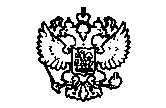 МИНИСТЕРСТВОРЕГИОНАЛЬНОГО РАЗВИТИЯРОССИЙСКОЙ ФЕДЕРАЦИИ(МИНРЕГИОН РОССИИ)ЗАМЕСТИТЕЛЬ МИНИСТРАСадовая-Самотечная улица, дом 10/23, строение 1, город Москва, Российская Федерация, ГСП-4, 127994Тел. 694-35-55; факс 699-38-41,На №___________ от _________________Федеральные органы исполнительной власти Российской ФедерацииОрганы исполнительной власти субъектов Российской ФедерацииОрганизации и предприятия, входящие в строительный комплекс Российской ФедерацииИндексы к ФЕР-2001 по видам строительстваИндексы к ФЕР-2001 по видам строительстваИндексы к ФЕР-2001 по видам строительстваИндексы к ФЕР-2001 по видам строительстваИндексы к ФЕР-2001 по видам строительстваИндексы к ФЕР-2001 по видам строительстваИндексы к ФЕР-2001 по видам строительстваИндексы к ФЕР-2001 по видам строительстваИндексы к ФЕР-2001 по видам строительстваИндексы к ФЕР-2001 по видам строительстваИндексы к ФЕР-2001 по видам строительстваИндексы к ФЕР-2001 по видам строительстваИндексы к ФЕР-2001 по видам строительстваИндексы к ФЕР-2001 по видам строительстваИндексы к ФЕР-2001 по видам строительстваИндексы к ФЕР-2001 по видам строительстваИндексы к ФЕР-2001 по видам строительстваИндексы к ФЕР-2001 по видам строительства№п/пНаименованиерегионаМногоквартирныежилые домаОбъектыобразованияОбъектыздравоохраненияОбъекты торговли и общественного питанияАдминистративные зданияОбъекты спортивного назначенияОбъекты коммунального хозяйстваКотельныеПредприятия культурно-бытового обслуживанияСети теплоснабженияОчистные соруженияИндекс на пуско- наладочные работыЖелезные дорогиЭлектрификация железных дорогПрочие объектыСредний индекс к ТЕР- 2001123456789101112131415161718IЦентральный федеральный окру:гЦентральный федеральный окру:гЦентральный федеральный окру:гЦентральный федеральный окру:гЦентральный федеральный окру:гЦентральный федеральный окру:гЦентральный федеральный окру:гЦентральный федеральный окру:гЦентральный федеральный окру:гЦентральный федеральный окру:гЦентральный федеральный окру:гЦентральный федеральный окру:гЦентральный федеральный окру:гЦентральный федеральный окру:гЦентральный федеральный окру:гЦентральный федеральный окру:гЦентральный федеральный окру:г1Белгородская область4,704,904,834.724,654,374,995,084,744,975.148.775.594,234.775,652Брянская область4,685,245,144.964,834,735,085.154.934,354,998,99S.724,224.946,093Владимирская область5,215,585.78-5,335.285,115,495,655.375,295,3711,135.S94.475,36-4Воронежская область5,205,375,405,115,194.855.725,7S5,295,495,149,675,774.255.285,745Ивановская области5.145.365,3?5,225,125.005,405,425,225,33*5, 18*9,245,784,325,27-6Калужская область5,405,825,995,665,5S5,365,945,995,665,154,7710,645.904,485,58-7Костромская область4,734,834,774.764,574,724,915,104,674,244,4110,155,754.254,795,358Курская область4,194.694,404,604.444,494,804,984,525,475,509,435,774,274,519Липецкая область4,884,684.5S1,804,584.505,125,194,685,005,079,545,654,144,856,4610Московская область6,166,436,576,256,285,916,746,996,406,766,4515,526,415,156,3111Орловская область4,795,415,075,054,884,905,155,244,985,294.799.485,754,254,975,4112Рязанская область (2 зона)5,135,665,575,265,215.085,415,505,315,235.389,29 5,754,285,295,7313Смоленска» область4,524,965,084.784,694.554.884,944,784,454,818,825,564,204,725,4914Тамбовская область (1 зона)5,135,055,455,234,984,945,305,405,086,025,629,275,674,205,175,9815Тверская область5,696.145,795.625.575,585.685.735,684,845.4410.575,814,375,735,7816Тульская область (1 зона)5,035,465.045,044.894,925,165,324,994,925,469,465,744,265,105,5517Ярославская область4,464,794,884,654,544,454,734,804,655,355,129,745,854,434,645,1218г.Москве5.896,226,005,925,975,586,496,786,095,765,6915.736.355.176,05-IIСеверо-Западный федеральный округ:Северо-Западный федеральный округ:Северо-Западный федеральный округ:Северо-Западный федеральный округ:Северо-Западный федеральный округ:Северо-Западный федеральный округ:Северо-Западный федеральный округ:Северо-Западный федеральный округ:Северо-Западный федеральный округ:Северо-Западный федеральный округ:Северо-Западный федеральный округ:Северо-Западный федеральный округ:Северо-Западный федеральный округ:Северо-Западный федеральный округ:Северо-Западный федеральный округ:Северо-Западный федеральный округ:Северо-Западный федеральный округ:19Республика Карелия (1 зона)6,186,276,316,226,095,666.846,956,225,665,9611,276,644,766,254,8920Республика Коми (1 зона)6,657,407,317,076,956,747,507,637,106,857,7115,107,185.456,995,9921Архангельская область (1 зона)7,187,988,088,017,907,708,769,108,057,597,7013.767.946.257,74-22Ненецкий автономный округ8,269,189,299,219,098,8610,0710,479,268,738,8621,57--8,904,0623Вологодская область (3 зона)5,715,755,745,615,385,305.966,035,505,566,148.986,044,885,656,3424Калининградская область5,846.256.166.035.925,516.396,506.036.046,3511,386,484,766.025,2325Ленинградская область (1 зона)5,735,486,015,725,595,256,016,095,705,246,1012.505,904,665,725,0626Мурманская область8,288,238,398.077,727,758,368,497,898,238,5216.578,10 6,308,165,5527Новгородская область5,755,796,025,725,625,316,066,185J35.795,9510,955,994.445,775,5328Псковская область. (1 зона)5,245,365.725.395,265,085.655,795,366.165.6410.265,774.585,36-29г, Санкт- Петербург5,666,505,885,885,725,335.865,905,844,455,5811,746.104,635,865,43IIIЮжный федеральный округ:Южный федеральный округ:Южный федеральный округ:Южный федеральный округ:Южный федеральный округ:Южный федеральный округ:Южный федеральный округ:Южный федеральный округ:Южный федеральный округ:Южный федеральный округ:Южный федеральный округ:Южный федеральный округ:Южный федеральный округ:Южный федеральный округ:Южный федеральный округ:Южный федеральный округ:Южный федеральный округ:30Республика Адыге4,875,475,565,265,184,935,365,395,285,695,273,415,784.,11 5,115,6531Астраханская область5,255,695,655,365,315,075,705,855,415.465,819,626,094.355,405,4132Волгоградская область5,325,625,405,495,364,925,846,035.475,425,3911,276,094,4!5,505,5133Республика Калмыкия5,235,415,755,365,305,065,775,955,405,015,2111,116,094,105,414,8234Краснодарский край4,505,265,075,195,0 14,875,505,665,125,785,3110,425,804,224,925,2635Ростовская область4,835,285,365,114,994,795,.275,255,105,554,938,155,814,155,035,58IVСеверо-Кавказский федеральный округ:Северо-Кавказский федеральный округ:Северо-Кавказский федеральный округ:Северо-Кавказский федеральный округ:Северо-Кавказский федеральный округ:Северо-Кавказский федеральный округ:Северо-Кавказский федеральный округ:Северо-Кавказский федеральный округ:Северо-Кавказский федеральный округ:Северо-Кавказский федеральный округ:Северо-Кавказский федеральный округ:Северо-Кавказский федеральный округ:Северо-Кавказский федеральный округ:Северо-Кавказский федеральный округ:Северо-Кавказский федеральный округ:Северо-Кавказский федеральный округ:Северо-Кавказский федеральный округ:36Республика Дагестан(1 зона)5,195,785,465,555,395,475,825,795,515,005,4612,286,044,945,514,7937Республика Ингушетия4,50S.035,034,754,734.464.985,034,814,524,788,915,424,284,766,0138Кабардино-Балкарская Республика (1 зона)5,065,105,455,085,084,655,515,565,186,095,3511,775,664,705,195,1539Карачаево-Черкесская Республика5,416,015,805,595,505,225,845,935,615,985,539,975,704,265,596,3740Республика Северная Осетия - Алании5,395,365,845,195,204,805,365,465,305,715,5010,435,524,505,365,6541Чеченская Республика5,725,896,316,015,955,556,496,666,076.936,2213,866,044,945,956,2542Ставропольский край4,815.485,345,195,174,505.605,755,275,815,3811,135,624,285,146,21VПриволжский федеральный округ:Приволжский федеральный округ:Приволжский федеральный округ:Приволжский федеральный округ:Приволжский федеральный округ:Приволжский федеральный округ:Приволжский федеральный округ:Приволжский федеральный округ:Приволжский федеральный округ:Приволжский федеральный округ:Приволжский федеральный округ:Приволжский федеральный округ:Приволжский федеральный округ:Приволжский федеральный округ:Приволжский федеральный округ:Приволжский федеральный округ:Приволжский федеральный округ:43Республика Башкортостан4,895,214,835,084,984,745,515,725,084,935,3511,035,654,525,055,0844Республика Марий Эл4,965,674,825,245,055,045,395,545,135,305,769,315,564,295,175,5345Республика Мордовия4,625,074,524,714,584,385,035,064,685,265,048,535,484,214,715,58 46Республика Татарстан (Татарстан)4,374,584,664,464,404,104,744,814,494,754,768,905,454,234,495,2247Удмуртская Республика5,266,265,825,735,535,575,6S5.845,655,175,7710,155,744,255,535,8048Чувашская Республика -Чаваш республики (1 зока)5,215,174,804,994,814,685,245,364,915,555,559,275,644,415,135,8849Кировская область (1 зона)5,495,945,865,625,515,265,875,955,625,326,009,745.654,275,605,9050Нижегородская область4,825,274,964,964,934,795,315,415,045,165,3210,325,604,385.045,6251г. Саров (Нижегородская область)5,145,955,285,695,405,356,035,985,525,236,0810,395,604,355,466,0952Оренбургская область4,434,954,784,744,644,485,015,044,734,685,168,295,194,184,674,6853Пензенская область (1 зoнa)4,795,144,874,944,814,705,225,294,914,825.249,125.344,234,914,9654Пермский край4,955,145,275,165,434,805,405,485,134,964,7510,575,544,375,084,3255Самарская область4,875,465,195,155,124,775,54.5,655,225,526,059,745,644,405,166,06 56Саратовская  область (1 зoнa)4,795,485,185,335,184,945,695,725,286,205,519,145,604,285,145,46 157Ульяновская область4,805,224,925,114,884,305,375,454,985,125,558,585,494,164,955,96VIУральский федеральный округ:Уральский федеральный округ:Уральский федеральный округ:Уральский федеральный округ:Уральский федеральный округ:Уральский федеральный округ:Уральский федеральный округ:Уральский федеральный округ:Уральский федеральный округ:Уральский федеральный округ:Уральский федеральный округ:Уральский федеральный округ:Уральский федеральный округ:Уральский федеральный округ:Уральский федеральный округ:Уральский федеральный округ:Уральский федеральный округ:58Курганская область5,085,465.305.365,135,015,375,355,235,165,279,735,884,525,28-59Свердловская область (г, Екатеринбург)5,596,095,825,915,785,466,326,465,905,415,5112,636,084,675,805,01 160Тюменская область (1 зона)5,766,366,496,096,005,766,376,506,125,176,1113,346,314,846,05-61Челябинская область4,554,984,594,934,714,605,085,154,794,925,219,585,864,444,804,9262Ханты-Мансийский автономный округ (Югра)6,807,117,276.876,926,597,547,777,077,086,8117,60--7,033,8663Ямало-Ненецкий автономный округ (2 зона)6,858,167,407,177,317,117,687,587,455,386,3815,17--7,28-VIICибирский федеральный округ:Cибирский федеральный округ:Cибирский федеральный округ:Cибирский федеральный округ:Cибирский федеральный округ:Cибирский федеральный округ:Cибирский федеральный округ:Cибирский федеральный округ:Cибирский федеральный округ:Cибирский федеральный округ:Cибирский федеральный округ:Cибирский федеральный округ:Cибирский федеральный округ:Cибирский федеральный округ:Cибирский федеральный округ:Cибирский федеральный округ:Cибирский федеральный округ:64Республика Алтай (1 зона)5,385,786,025,665,445,135,745,785,554,194,6910,11--5,425,4665Республика Бурятия5,566,056,125,825,775,496,046,225,896,666,2611,706,274,785,81-66Республика Тыва5,816,216,825,875,755,575,935,955,908,176,9310,16--5,825,4067Республика Хакасия5,705,955,805,505,505,045.805,955,616.096,469,976,364,615,6168Алтайский край (1 зона)5,675,795,735,655,545,035,946,125,665,204,8512,086,094,695,625,8969Красноярский край (1 зона)5,656,106,096,125,035,536,506,526,045,725,3012,806,344,725,934,9270Иркутская область6,046,436,566,156,135,556,396,426,266,076,0711,496,234,776,185,13**71Кемеровская область (2 тона)5,925,975,915,895,825,396,496,615,955,725,9211,956.334,703,975,7972Новосибирская область (4 зона)5,455,755,925,555,605,086,046,295,715,865,1410,655,894,535,575,0873Омская область5,666,055,915,715,655,506,046,275,755,885,5012,365,904,525,745,2274Томская область5,455,865,655,725,645,206,266,425,746,205,7912,446,134,755,67-75Забайкальский край5,315,896,055.615,585,275,845,955,695,255,7610,896,474,685,55-VIIIДальневосточный федеральный округ:Дальневосточный федеральный округ:Дальневосточный федеральный округ:Дальневосточный федеральный округ:Дальневосточный федеральный округ:Дальневосточный федеральный округ:Дальневосточный федеральный округ:Дальневосточный федеральный округ:Дальневосточный федеральный округ:Дальневосточный федеральный округ:Дальневосточный федеральный округ:Дальневосточный федеральный округ:Дальневосточный федеральный округ:Дальневосточный федеральный округ:Дальневосточный федеральный округ:Дальневосточный федеральный округ:Дальневосточный федеральный округ:76Республика Саха (Якутия) Якутск8,948,919,389,038,778,639,599,578,947,029,4617,55--8,91-77Приморский край5,155,725,805,575,505,165.865,945.615,075,5611,306,754,795,555.4878Хабаровский край6,006,596,516,356,255,956,686,886,375,766,3913,867,075,066,225,2879Амурская область (1 зона)5,9 16,076,335,995,925,526,416,596,036,016,0112,806,814,935,955,7980Камчатский край (1 зона)10,2310,8911,1810,3010,519,5311,2711,5610,728,778,5825,5310,513,9981Магаданская область10,9411,6712,2511,1711,1110,6911,7811,9811,3212,6312,5820,3511,095,0682Сахалинская область (2 зона)11,9111,1811,5710,8210,649,7511,4011,4710,868,709,8521,28--11,334,6383Еврейская автономная область6,196,866,996.496,426,036,606.786.546.736.SI12.336,825,666,41-84Чукотский автономный округ12,7915,5214,3212,5812,8611,5113,6613,9I13,1111,1712,2324,52--12,90-№ п/пНаименование регионаИндексы к ОСНБЖ-2001Индексы к ОСНБЖ-2001№ п/пНаименование регионаЖелезные дорогиЭлектрификация железных дорог1234IЦентральный федеральный округЦентральный федеральный округЦентральный федеральный округ1Белгородская область5,564,282Брянская область5,724,293Владимирская область5,894,554Воронежская область5,744,305Ивановская область5,784,396Калужская область5,904,567Костромская область5,734,328Курская область5,744,329Липецкая область5,624,1910Московская область6,415,1511Орловская область5,754,3212Рязанская область (2 зона)5,754,3513Смоленская область5,564,2714Тамбовская область (1 зона)5,674,2515Тверская область5,814,4516Тульская область (1 зона)5,744,3317Ярославская область5,854,5018г. Москва6,355,17IIСеверо-западный федеральный округСеверо-западный федеральный округСеверо-западный федеральный округ19Республика Карелия (1 зона)6,274,5820Республика Коми (1 зона)6,785,0521Архангельская область (1 зона)7,465,5922Вологодская область (3 зона)5,954,8423Калининградская область6,104,6724Ленинградская область (1 зона)5,914,7225Мурманская область7,475,7926Новгородская область6,014,4927Псковская область (1 зона)5,784,6428г. Санкт-Петербург6,114,69IIIЮжный федеральный округЮжный федеральный округЮжный федеральный округ29Республика Адыгея5,884,1730Астраханская область6,084,4031Волгоградская область6,084,4432Республика Калмыкия5.844,1133Краснодарский край5,924,2734Ростовская область5,914,20IVСеверо-Кавказский федеральный округСеверо-Кавказский федеральный округСеверо-Кавказский федеральный округ35Республика Дагестан (1 зона)6,165,0136Республика Ингушетия5,644,3437Кабардино-Балкарская Республика (1 зона)5,944,7638Карачаево-Черкесская Республика5,834,3239Республика Северная Осетия - Алания5,794,5640Чеченская Республика6,175,0441Ставропольский край5,724,47VПриволжский федеральный округПриволжский федеральный округПриволжский федеральный округ42Республика Башкортостан5,504,4943Республика Марий Эл5,384,3344Республика Мордовия5,304,2445Республика Татарстан (Татарстан)5,264,2646Удмуртская Республика5,734,2147Чувашская Республика (1 зона)5,454,4548Кировская область (1 зона)5,344,2049Нижегородская область5,414,4250Оренбургская область5,124,0651Пензенская область (1 зона)5,124,2652Пермский край5,514,3353Самарская область5,424,4354Саратовская область (1 зона)5,394,3255Ульяновская область5,274,19VIУральский федеральный округУральский федеральный округУральский федеральный округ56Курганская область5,874,3857Свердловская область (г. Екатеринбург)6,024,5758Тюменская область (1 зона)6,184,7759Челябинская область5,824,3460Ханты-Мансийский автономный округ (Югра)--61Ямало-Ненецкий автономный округ (2 зона)--VIIСибирский федеральный округСибирский федеральный округСибирский федеральный округ62Республика Алтай (1 зона)--63Республика Бурятия6,214,5664Республика Тыва--65Республика Хакасия6,014,3266Алтайский край (1 зона)6,044,5667Красноярский край (1 зона)6,004,4968Иркутская область6,174,5569Кемеровская область (2 зона)6,164,4770Новосибирская область (4 зона)5,814,3771Омская область5,804,4072Томская область6,104,7173Забайкальский край6,334,43VIIIДальневосточный федеральный округДальневосточный федеральный округДальневосточный федеральный округ74Республика Саха (Якутия) Якутск--75Приморский край6,014,3776Хабаровский край (1 зона)6,334,6377Амурская область (1 зона)6,164,5178Камчатский край (1 зона)--79Магаданская область--80Сахалинская область (2 зона)--81Еврейская автономная область5,855,1782Чукотский автономный округ--№п/пНаименование регионаИндексы к ФЕР-2001№п/пНаименование регионаОбъекты транспорта нефти *IЦентральный федеральный округЦентральный федеральный округlБелгородская область5,612Брянская область5,813Владимирская область6,314Воронежская область6,215Ивановская область6,206Калужская область6,577Костромская область5,648Курская область5,319Липецкая область5,7110Московская область7,3011Орловская область5,8512Рязанская область (2 зона)6,2213Смоленская область5,5514Тамбовская область (1 зона)6,0815Тверская область6,7416Тульская область (1 зона)6,0017Ярославская область5,4618г. Москва7,12IIСеверо-западный федеральный округСеверо-западный федеральный округ19Республика Карелия (1 зона)7,3520Республика Коми (1 зона)8,2221Архангельская область (1 зона)9,1122Вологодская область (3 зона)6,6523Калининградская область7,0824Ленинградская область (1 зона)6,7325Мурманская область9,6026Новгородская область6,7927Псковская область (1 зона)6,3128г. Санкт-Петербург6,90IIIЮжный федеральный округЮжный федеральный округ29Республика Адыгея6,0130Астраханская область6,3531Волгоградская область6,4732Республика Калмыкия6,3733Краснодарский край5,8134Ростовская область5,92IVСеверо-Кавказский федеральный округСеверо-Кавказский федеральный округ35Республика Дагестан (1 зона)6,4836Республика Ингушетия5,6037Кабардино-Балкарская Республика (1 зона)6,1138Карачаево-Черкесская Республика6,5839Республика Северная Осетия - Алания6,3140Чеченская Республика6,9541Ставропольский край6,05VПриволжский федеральный округПриволжский федеральный округ42Республика Башкортостан5,9443Республика Марий Эл6,0844Республика Мордовия5,5445Республика Татарстан (Татарстан)5,2846Удмуртская Республика6,5147Чувашская Республика (1 зона)6,0448Кировская область (] зона)6,5949Нижегородская область5,9350г. Сэров (Нижегородская область)6,4351Оренбургская область6,4252Пензенская область (1 зона)5,4953Пермский край5,9854Самарская область6,0755Саратовская область (1 зона)6,0556Ульяновская область5,83VIУральский федеральный округУральский федеральный округ57Курганская область6,2158Свердловская область (г. Екатеринбург)6,8259Тюменская область (1 зона)7,1260Челябинская область5,6561Ханты-Мансийский автономный округ (Югра)8,2762Ямало-Ненецкий автономный округ (2 зона)8,57VIIСибирский федеральный округСибирский федеральный округ63Республика Алтай (1 зона)6,3864Республика Бурятия6,8465Республика Тыва6,8566Республика Хакасия6,6067Алтайский край (1 зона)6,6168Красноярский край (1 зона)6,9869Иркутская область7,2770Кемеровская область (2 зона)7,0271Новосибирская область (4 зона)6,5572Омская область6,7573Томская область6,6774Забайкальский край6,53VIIIДальневосточный федеральный округДальневосточный федеральный округ75Республика Саха (Якутия) Якутск10,4876Приморский край6,5377Хабаровский край (1 зона)7,3278Амурская область (1 зона)7,0079Камчатский край (1 зона)12,3780Магаданская область13,0581Сахалинская область (2 зона)13,3382Еврейская автономная область7,5483Чукотский автономный округ15,18№п/пОтрасли народного хозяйства и промышленностиИндексы на прочие работы и затраты1231Экономика в целом6,372Электроэнергетика6,953Нефтедобывающая5,464Газовая5,475Угольная7,196Сланцевая7,607Торфяная7,698Черная металлургия6,029Цветная металлургия5,8910Нефтеперерабатывающая, химическая и нефтехимическая7,9911Тяжелое, энергетическое и транспортное машиностроение6,8312Приборостроение6,8713Автомобильная промышленность7,3714Тракторное и с/х машиностроение5,7015Лесная и деревообрабатывающая и целлюлозно-бумажная6,9316Строительных материалов8,1617Легкая5,8918Пищевкусовая6,4719Микробиологическая6,0220Полиграфическая8,2121Сельское хозяйство7,3222Строительство4,8223Транспорт9,2424Связь5,7825Торговля и общественное питание8,7626Жилищное строительство6,2127Бытовое обслуживание населения7,9228Образование5,7729Здравоохранение6,0030По объектам непроизводственного назначения8,00№ п/пОтрасли народного хозяйства и промышленностиИндексы на оборудованиек уровню цен по состоянию на:Индексы на оборудованиек уровню цен по состоянию на:№ п/пОтрасли народного хозяйства и промышленности01.01.1991 г.01.01.2000 г.12341Экономика в целом52,873,312Электроэнергетика62,983,553Нефтедобывающая77,303,944Газовая68,823,255Угольная51,324,066Сланцевая59,943,817Торфяная47,593,528Черная металлургия46,543,259Цветная металлургия54,603,7110Нефтеперерабатывающая, химическая и нефтехимическая73,464,0111Тяжелое, энергетическое и транспортное машиностроение36,493,3812Приборостроение36,353,5613Автомобильная промышленность34,803,3314Тракторное и с/х машиностроение35,573,3415Лесная и деревообрабатывающая и целлюлозно-бумажная49,623,1816Строительных материалов53,183,3717Легкая34,742,9318Пищевкусовая37,883,2319Микробиологическая61,973,2820Полиграфическая24,453,2121Сельское хозяйство68,053,1422Строительство52,053,2723Транспорт48,823,2724Связь35,292,6825Торговля и общественное питание48,293,3826Жилищное строительство37,803,2627Бытовое обслуживание населения37,863,5328Образование47,592,8829Здравоохранение54,042,9930По объектам непроизводственного назначения33,813,06